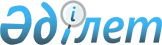 О внесении изменений в решение Талдыкорганского городского маслихата от 25 декабря 2019 года № 353 "О бюджете города Талдыкорган на 2020-2022 годы"Решение Талдыкорганского городского маслихата Алматинской области от 8 декабря 2020 года № 459. Зарегистрировано Департаментом юстиции Алматинской области 14 декабря 2020 года № 5818
      В соответствии c пунктом 4 статьи 106 Бюджетного кодекса Республики Казахстан от 4 декабря 2008 года, подпунктом 1) пункта 1 статьи 6 Закона Республики Казахстан от 23 января 2001 года "О местном государственном управлении и самоуправлении в Республике Казахстан", Талдыкорганский городской маслихат РЕШИЛ:
      1. Внести в решение Талдыкорганского городского маслихата "О бюджете города Талдыкорган на 2020-2022 годы" от 25 декабря 2019 года № 353 (зарегистрирован в Реестре государственной регистрации нормативных правовых актов № 5389, опубликован 13 января 2020 года в эталонном контрольном банке нормативных правовых актов Республики Казахстан) следующие изменения:
      пункт 1 указанного решения изложить в новой редакции:
      "1. Утвердить бюджет города на 2020-2022 годы согласно приложениям 1, 2, 3 к настоящему решению соответственно, в том числе на 2020 год в следующих объемах:
      1) доходы 53 709 249 тысяч тенге, в том числе:
      налоговые поступления 9 157 548 тысяч тенге;
      неналоговые поступления 305 670 тысяч тенге;
      поступления от продажи основного капитала 1 329 553 тысячи тенге;
      поступления трансфертов 42 916 478 тысяч тенге, в том числе:
      трансферты из нижестоящих органов государственного управления 21 тысяча тенге, в том числе:
      возврат неиспользованных (недоиспользованных) целевых трансфертов 21 тысяча тенге;
      трансферты из вышестоящих органов государственного управления 42 916 457 тысяч тенге, в том числе:
      целевые текущие трансферты 14 438 948 тысяч тенге;
      целевые трансферты на развитие 10 843 015 тысяч тенге;
      субвенции из областного бюджета 6 039 490 тысяч тенге;
      субвенции из республиканского бюджета на образование 7 960 844 тысячи тенге;
      субвенции из республиканского бюджета на социальную помощь и социальное обеспечение 40 556 тысяч тенге;
      субвенции из республиканского бюджета на транспорт и коммуникации 3 593 604 тысячи тенге;
      2) затраты 61 954 051 тысяча тенге;
      3) чистое бюджетное кредитование 52 580 тысяч тенге, в том числе:
      бюджетные кредиты 64 040 тысяч тенге;
      погашение бюджетных кредитов 11 460 тысяч тенге;
      4) сальдо по операциям с финансовыми активами 0 тенге;
      5) дефицит (профицит) бюджета (-) 8 297 382 тысячи тенге;
      6) финансирование дефицита (использование профицита) бюджета 8 297 382 тысячи тенге.".
      в пункте 2 цифры "312 277" заменить на цифры "270 777".
      2. Приложение 1 к указанному решению изложить в новой редакции согласно приложению к настоящему решению.
      3. Контроль за исполнением настоящего решения возложить на постоянную комиссию Талдыкорганского городского маслихата "По экономическим, финансовым вопросам и бюджету".
      4. Настоящее решение вводится в действие с 1 января 2020 года. Бюджет города на 2020 год
					© 2012. РГП на ПХВ «Институт законодательства и правовой информации Республики Казахстан» Министерства юстиции Республики Казахстан
				
      Председатель сессии Талдыкорганского

      городского маслихата

М. Доскалиев

      Секретарь Талдыкорганского

      городского маслихата

Т. Ахажан
Приложение к решению Талдыкорганского городского маслихата от 8 декабря 2020 года № 459Приложение 1 к решению Талдыкорганского городского маслихата от "25" декабря 2019 года № 353 "О бюджете города Талдыкорган на 2020-2022 годы"
Категория
Категория
Категория
Категория
 

Сумма

(тысяч тенге)
Класс
Класс
Класс
 

Сумма

(тысяч тенге)
Наименование
Наименование
Наименование
 

Сумма

(тысяч тенге)
Подкласс
Подкласс
 

Сумма

(тысяч тенге)
I. Доходы
53 709 249
1
Налоговые поступления 
9 157 548
1
Подоходный налог
1 935 800
1
Корпоративный подоходный налог
1 342 300
2
Индивидуальный подоходный налог
593 500
3
Социальный налог
5 275 345
1
Социальный налог
5 275 345
4
Hалоги на собственность
1 396 084
1
Hалоги на имущество
574 209
3
Земельный налог
150 789
4
Hалог на транспортные средства
670 600
5
Единый земельный налог
486
5
Внутренние налоги на товары, работы и услуги
280 763
2
Акцизы
36 080
3
Поступления за использование природных и других ресурсов
22 330
4
Сборы за ведение предпринимательской и профессиональной деятельности
220 253
5
Налог на игорный бизнес
2 100
8
Обязательные платежи, взимаемые за совершение юридически значимых действий и (или) выдачу документов уполномоченными на то государственными органами или должностными лицами
269 556
1
Государственная пошлина
269 556
2
Неналоговые поступления
305 670
1
Доходы от государственной собственности
41 907
1
Поступление части чистого дохода государственных предприятий
6 709
5
Доходы от аренды имущества, находящегося в государственной собственности
35 179
7
Вознаграждения по кредитам, выданным из государственного бюджета
19
2
Поступления от реализации товаров (работ, услуг) государственными учреждениями, финансируемыми из государственного бюджета
714
1
Поступления от реализации товаров (работ, услуг) государственными учреждениями, финансируемыми из государственного бюджета
714
3
Поступление денег от проведения государственных закупок, организуемых государственными учреждениями, финансируемыми из государственного бюджета
1 271
1
Поступление денег от проведения государственных закупок, организуемых государственными учреждениями, финансируемыми из государственного бюджета
1 271
4
Штрафы, пени, санкции, взыскания, налагаемые государственными учреждениями, финансируемыми из государственного бюджета, а также содержащимися и финансируемыми из бюджета (сметы расходов) Национального Банка Республики Казахстан
39 502
1
Штрафы, пени, санкции, взыскания, налагаемые государственными учреждениями, финансируемыми из государственного бюджета, а также содержащимися и финансируемыми из бюджета (сметы расходов) Национального Банка Республики Казахстан, за исключением поступлений от организаций нефтяного сектора
39 502
6
Прочие неналоговые поступления
222 276
1
Прочие неналоговые поступления
222 276
3
Поступления от продажи основного капитала
1 329 553
1
Продажа государственного имущества, закрепленного за государственными учреждениями 
1 181 628
1
Продажа государственного имущества, закрепленного за государственными учреждениями 
1 181 628
3
Продажа земли и нематериальных активов
147 925
1
Продажа земли 
141 010
2
Продажа нематериальных активов
6 915
4
Поступления трансфертов
42 916 478
1
Трансферты из нижестоящих органов государственного управления
21
3
Трансферты из бюджетов городов районного значения, сел, поселков, сельских округов
21
2
Трансферты из вышестоящих органов государственного управления
42 916 457
2
Трансферты из областного бюджета
42 916 457
Функциональная группа
Функциональная группа
Функциональная группа
Функциональная группа
Функциональная группа
Сумма (тысяч тенге)
Функциональная подгруппа
Функциональная подгруппа
Функциональная подгруппа
Функциональная подгруппа
Сумма (тысяч тенге)
Администратор бюджетных программ
Администратор бюджетных программ
Администратор бюджетных программ
Сумма (тысяч тенге)
Программа
Программа
Сумма (тысяч тенге)
Наименование
Сумма (тысяч тенге)
II. Затраты
61 954 051
01
Государственные услуги общего характера
2 248 321
1
Представительные, исполнительные и другие органы, выполняющие общие функции государственного управления
1 644 526
112
Аппарат маслихата района (города областного значения)
43 797
001
Услуги по обеспечению деятельности маслихата района (города областного значения)
27 312
003
Капитальные расходы государственного органа 
16 485
122
Аппарат акима района (города областного значения)
1 600 729
001
Услуги по обеспечению деятельности акима района (города областного значения)
615 690
003
Капитальные расходы государственного органа 
188
009
Капитальные расходы подведомственных государственных учреждений и организаций
961 583
113
Целевые текущие трансферты из местных бюджетов
23 268
2
Финансовая деятельность
44 099
452
Отдел финансов района (города областного значения)
44 099
001
Услуги по реализации государственной политики в области исполнения бюджета и управления коммунальной собственностью района (города областного значения)
33 519
003
Проведение оценки имущества в целях налогообложения
5 826
010
Приватизация, управление коммунальным имуществом, постприватизационная деятельность и регулирование споров, связанных с этим
2 886
018
Капитальные расходы государственного органа 
1 868
5
Планирование и статистическая деятельность
38 197
453
Отдел экономики и бюджетного планирования района (города областного значения)
38 197
001
Услуги по реализации государственной политики в области формирования и развития экономической политики, системы государственного планирования 
37 061
004
Капитальные расходы государственного органа 
1 136
9
Прочие государственные услуги общего характера
521 499
801
Отдел занятости, социальных программ и регистрации актов гражданского состояния района (города областного значения)
521 499
001
Услуги по реализации государственной политики на местном уровне в сфере занятости, социальных программ и регистрации актов гражданского состояния
130 775
003
Капитальные расходы государственного органа 
450
032
Капитальные расходы подведомственных государственных учреждений и организаций
390 274
02
Оборона
237 679
1
Военные нужды
13 215
122
Аппарат акима района (города областного значения)
13 215
005
Мероприятия в рамках исполнения всеобщей воинской обязанности
13 215
2
Организация работы по чрезвычайным ситуациям
224 464
122
Аппарат акима района (города областного значения)
224 464
006
Предупреждение и ликвидация чрезвычайных ситуаций масштаба района (города областного значения)
224 464
03
Общественный порядок, безопасность, правовая, судебная, уголовно-исполнительная деятельность
101 097
9
Прочие услуги в области общественного порядка и безопасности
101 097
485
Отдел пассажирского транспорта и автомобильных дорог района (города областного значения)
101 097
021
Обеспечение безопасности дорожного движения в населенных пунктах
101 097
04
Образование
19 628 922
1
Дошкольное воспитание и обучение
2 923 993
464
Отдел образования района (города областного значения)
2 923 993
009
Обеспечение деятельности организаций дошкольного воспитания и обучения
1 158 349
040
Реализация государственного образовательного заказа в дошкольных организациях образования
1 765 644
2
Начальное, основное среднее и общее среднее образование
13 575 249
464
Отдел образования района (города областного значения)
12 941 896
003
Общеобразовательное обучение
12 380 334
006
Дополнительное образование для детей
561 562
465
Отдел физической культуры и спорта района (города областного значения)
293 487
017
Дополнительное образование для детей и юношества по спорту
293 487
467
Отдел строительства района (города областного значения)
339 866
024
Строительство и реконструкция объектов начального, основного среднего и общего среднего образования
339 866
9
Прочие услуги в области образования
3 129 680
464
Отдел образования района (города областного значения)
3 129 680
001
Услуги по реализации государственной политики на местном уровне в области образования 
38 741
004
Информатизация системы образования в государственных учреждениях образования района (города областного значения)
23 275
005
Приобретение и доставка учебников, учебно-методических комплексов для государственных учреждений образования района (города областного значения)
253 678
007
Проведение школьных олимпиад, внешкольных мероприятий и конкурсов районного (городского) масштаба
24 321
012
Капитальные расходы государственного органа 
183
015
Ежемесячные выплаты денежных средств опекунам (попечителям) на содержание ребенка-сироты (детей-сирот), и ребенка (детей), оставшегося без попечения родителей
72 428
022
Выплата единовременных денежных средств казахстанским гражданам, усыновившим (удочерившим) ребенка (детей)-сироту и ребенка (детей), оставшегося без попечения родителей 
809
067
Капитальные расходы подведомственных государственных учреждений и организаций
2 561 155
113
Целевые текущие трансферты из местных бюджетов
155 090
06
Социальная помощь и социальное обеспечение
4 334 519
1
Социальное обеспечение
1 596 443
464
Отдел образования района (города областного значения)
14 043
030
Содержание ребенка (детей), переданного патронатным воспитателям
9 602
031
Государственная поддержка по содержанию детей-сирот и детей, оставшихся без попечения родителей, в детских домах семейного типа и приемных семьях
4 441
801
Отдел занятости, социальных программ и регистрации актов гражданского состояния района (города областного значения)
1 582 400
010
Государственная адресная социальная помощь
1 582 400
2
Социальная помощь
2 548 458
464
Отдел образования района (города областного значения)
433 514
008
Социальная поддержка обучающихся и воспитанников организаций образования очной формы обучения в виде льготного проезда на общественном транспорте (кроме такси) по решению местных представительных органов
433 514
801
Отдел занятости, социальных программ и регистрации актов гражданского состояния района (города областного значения)
2 114 944
004
Программа занятости
793 978
006
Оказание социальной помощи на приобретение топлива специалистам здравоохранения, образования, социального обеспечения, культуры, спорта и ветеринарии в сельской местности в соответствии с законодательством Республики Казахстан
5 686
007
Оказание жилищной помощи 
6 963
009
Материальное обеспечение детей-инвалидов, воспитывающихся и обучающихся на дому
11 416
011
Социальная помощь отдельным категориям нуждающихся граждан по решениям местных представительных органов
177 923
013
Социальная адаптация лиц, не имеющих определенного местожительства
165 872
014
Оказание социальной помощи нуждающимся гражданам на дому
114 054
017
Обеспечение нуждающихся инвалидов обязательными гигиеническими средствами и предоставление услуг специалистами жестового языка, индивидуальными помощниками в соответствии с индивидуальной программой реабилитации инвалида
752 946
023
Обеспечение деятельности центров занятости населения
86 106
9
Прочие услуги в области социальной помощи и социального обеспечения
189 618
497
Отдел жилищно-коммунального хозяйства района (города областного значения)
12 080
094
Предоставление жилищных сертификатов как социальная помощь 
12 080
801
Отдел занятости, социальных программ и регистрации актов гражданского состояния района (города областного значения)
177 538
018
Оплата услуг по зачислению, выплате и доставке пособий и других социальных выплат
19 695
020
Размещение государственного социального заказа в неправительственных организациях
49 021
028
Услуги лицам из групп риска, попавшим в сложную ситуацию вследствие насилия или угрозы насилия
54 814
050
Реализация Плана мероприятий по обеспечению прав и улучшению качества жизни инвалидов в Республике Казахстан на 2012-2018 годы
54 008
07
Жилищно-коммунальное хозяйство
26 856 929
1
Жилищное хозяйство
16 594 034
463
Отдел земельных отношений района (города областного значения)
836 502
016
Изъятие земельных участков для государственных нужд
836 502
467
Отдел строительства района (города областного значения)
14 482 780
003
Проектирование и (или) строительство, реконструкция жилья коммунального жилищного фонда
12 028 545
004
Проектирование, развитие и (или) обустройство инженерно-коммуникационной инфраструктуры
2 119 526
098
Приобретение жилья коммунального жилищного фонда
334 709
479
Отдел жилищной инспекции района (города областного значения)
18 965
001
Услуги по реализации государственной политики на местном уровне в области жилищного фонда
18 207
005
Капитальные расходы государственного органа 
758
497
Отдел жилищно-коммунального хозяйства района (города областного значения)
1 255 787
001
Услуги по реализации государственной политики на местном уровне в области жилищно-коммунального хозяйства
126 298
003
Капитальные расходы государственного органа 
450
004
Изъятие, в том числе путем выкупа земельных участков для государственных надобностей и связанное с этим отчуждение недвижимого имущества
544 765
006
Обеспечение жильем отдельных категорий граждан
168 784
070
Возмещение платежей населения по оплате коммунальных услуг в режиме чрезвычайного положения в Республике Казахстан
358 430
113
Целевые текущие трансферты из местных бюджетов
57 060
2
Коммунальное хозяйство
1 694 386
467
Отдел строительства района (города областного значения)
344 757
005
Развитие коммунального хозяйства
344 757
497
Отдел жилищно-коммунального хозяйства района (города областного значения)
1 349 629
027
Организация эксплуатации сетей газификации, находящихся в коммунальной собственности районов (городов областного значения)
28 721
029
Развитие системы водоснабжения и водоотведения 
1 320 908
3
Благоустройство населенных пунктов
8 568 509
497
Отдел жилищно-коммунального хозяйства района (города областного значения)
8 568 509
025
Освещение улиц в населенных пунктах
670 561
030
Обеспечение санитарии населенных пунктов
163 475
034
Содержание мест захоронений и захоронение безродных
4 314
035
Благоустройство и озеленение населенных пунктов
7 730 159
08
Культура, спорт, туризм и информационное пространство
480 564
1
Деятельность в области культуры
241 837
455
Отдел культуры и развития языков района (города областного значения)
241 837
003
Поддержка культурно-досуговой работы
241 837
2
Спорт 
46 913
465
Отдел физической культуры и спорта района (города областного значения)
46 913
001
Услуги по реализации государственной политики на местном уровне в сфере физической культуры и спорта
17 666
004
Капитальные расходы государственного органа 
450
006
Проведение спортивных соревнований на районном (города областного значения) уровне
19 038
007
Подготовка и участие членов сборных команд района (города областного значения) по различным видам спорта на областных спортивных соревнованиях
8 383
032
Капитальные расходы подведомственных государственных учреждений и организаций
1 376
3
Информационное пространство
129 849
455
Отдел культуры и развития языков района (города областного значения)
104 330
006
Функционирование районных (городских) библиотек
103 940
007
Развитие государственного языка и других языков народа Казахстана
390
456
Отдел внутренней политики района (города областного значения)
25 519
002
Услуги по проведению государственной информационной политики
25 519
9
Прочие услуги по организации культуры, спорта, туризма и информационного пространства
61 965
455
Отдел культуры и развития языков района (города областного значения)
22 804
001
Услуги по реализации государственной политики на местном уровне в области развития языков и культуры
22 428
010
Капитальные расходы государственного органа 
188
032
Капитальные расходы подведомственных государственных учреждений и организаций
188
456
Отдел внутренней политики района (города областного значения)
39 161
001
Услуги по реализации государственной политики на местном уровне в области информации, укрепления государственности и формирования социального оптимизма граждан
38 711
006
Капитальные расходы государственного органа 
450
09
Топливно-энергетический комплекс и недропользование
2 255 410
1
Топливо и энергетика
2 255 410
497
Отдел жилищно-коммунального хозяйства района (города областного значения)
2 255 410
009
Развитие теплоэнергетической системы
2 255 410
10
Сельское, водное, лесное, рыбное хозяйство, особо охраняемые природные территории, охрана окружающей среды и животного мира, земельные отношения
93 296
1
Сельское хозяйство
31 281
462
Отдел сельского хозяйства района (города областного значения)
27 085
001
Услуги по реализации государственной политики на местном уровне в сфере сельского хозяйства
25 635
006
Капитальные расходы государственного органа 
1 450
473
Отдел ветеринарии района (города областного значения)
4 196
001
Услуги по реализации государственной политики на местном уровне в сфере ветеринарии
4 086
003
Капитальные расходы государственного органа 
110
6
Земельные отношения
45 620
463
Отдел земельных отношений района (города областного значения)
45 620
001
Услуги по реализации государственной политики в области регулирования земельных отношений на территории района (города областного значения)
45 170
007
Капитальные расходы государственного органа 
450
9
Прочие услуги в области сельского, водного, лесного, рыбного хозяйства, охраны окружающей среды и земельных отношений
16 395
453
Отдел экономики и бюджетного планирования района (города областного значения)
16 395
099
Реализация мер по оказанию социальной поддержки специалистов
16 395
11
Промышленность, архитектурная, градостроительная и строительная деятельность
325 185
2
Архитектурная, градостроительная и строительная деятельность
325 185
467
Отдел строительства района (города областного значения)
104 249
001
Услуги по реализации государственной политики на местном уровне в области строительства
100 717
017
Капитальные расходы государственного органа 
3 532
468
Отдел архитектуры и градостроительства района (города областного значения)
220 936
001
Услуги по реализации государственной политики в области архитектуры и градостроительства на местном уровне
47 583
003
Разработка схем градостроительного развития территории района и генеральных планов населенных пунктов
169 219
004
Капитальные расходы государственного органа 
4 134
12
Транспорт и коммуникации
4 824 760
1
Автомобильный транспорт
4 595 919
485
Отдел пассажирского транспорта и автомобильных дорог района (города областного значения)
4 595 919
022
Развитие транспортной инфраструктуры
791 886
023
Обеспечение функционирования автомобильных дорог
918 740
045
Капитальный и средний ремонт автомобильных дорог районного значения и улиц населенных пунктов
2 885 293
9
Прочие услуги в сфере транспорта и коммуникаций
228 841
485
Отдел пассажирского транспорта и автомобильных дорог района (города областного значения)
228 841
001
Услуги по реализации государственной политики на местном уровне в области пассажирского транспорта и автомобильных дорог 
27 228
003
Капитальные расходы государственного органа 
450
024
Организация внутрипоселковых (внутригородских), пригородных и внутрирайонных общественных пассажирских перевозок
201 163
13
Прочие
296 100
3
Поддержка предпринимательской деятельности и защита конкуренции
25 323
469
Отдел предпринимательства района (города областного значения)
25 323
001
Услуги по реализации государственной политики на местном уровне в области развития предпринимательства
25 135
004
Капитальные расходы государственного органа 
188
9
Прочие
270 777
452
Отдел финансов района (города областного значения)
270 777
012
Резерв местного исполнительного органа района (города областного значения) 
270 777
14
Обслуживание долга
72 134
1
Обслуживание долга
72 134
452
Отдел финансов района (города областного значения)
72 134
013
Обслуживание долга местных исполнительных органов по выплате вознаграждений и иных платежей по займам из областного бюджета
72 134
15
Трансферты
199 135
1
Трансферты
199 135
452
Отдел финансов района (города областного значения)
199 135
006
Возврат неиспользованных (недоиспользованных) целевых трансфертов
1 117
024
Целевые текущие трансферты из нижестоящего бюджета на компенсацию потерь вышестоящего бюджета в связи с изменением законодательства
7 877
038
Субвенции
190 125
054
Возврат сумм неиспользованных (недоиспользованных) целевых трансфертов, выделенных из республиканского бюджета за счет целевого трансферта из Национального фонда Республики Казахстан
16
Функциональная группа
Функциональная группа
Функциональная группа
Функциональная группа
Функциональная группа
 

Сумма

(тысяч тенге)
Функциональная подгруппа
Функциональная подгруппа
Функциональная подгруппа
Функциональная подгруппа
 

Сумма

(тысяч тенге)
Администратор бюджетных программ
Администратор бюджетных программ
Администратор бюджетных программ
 

Сумма

(тысяч тенге)
Программа
Программа
 

Сумма

(тысяч тенге)
Наименование
 

Сумма

(тысяч тенге)
III. Чистое бюджетное кредитование
52 580
Бюджетные кредиты 
64 040
10
Сельское, водное, лесное, рыбное хозяйство, особо охраняемые природные территории, охрана окружающей среды и животного мира, земельные отношения
64 040
9
Прочие услуги в области сельского, водного, лесного, рыбного хозяйства, охраны окружающей среды и земельных отношений
64 040
453
Отдел экономики и бюджетного планирования района (города областного значения)
64 040
006
Бюджетные кредиты для реализации мер социальной поддержки специалистов
64 040
Категория
Категория
Категория
Категория
 

Сумма

(тысяч тенге)
Класс
Класс
Класс
 

Сумма

(тысяч тенге)
Подкласс
Подкласс
 

Сумма

(тысяч тенге)
Наименование
 

Сумма

(тысяч тенге)
Погашение бюджетных кредитов
11 460
5
Погашение бюджетных кредитов
11 460
1
Погашение бюджетных кредитов
11 460
1
Погашение бюджетных кредитов, выданных из государственного бюджета
11 460
Функциональная группа
Функциональная группа
Функциональная группа
Функциональная группа
Функциональная группа
 

Сумма

(тысяч тенге)
Функциональная подгруппа
Функциональная подгруппа
Функциональная подгруппа
Функциональная подгруппа
 

Сумма

(тысяч тенге)
Администратор бюджетных программ
Администратор бюджетных программ
Администратор бюджетных программ
 

Сумма

(тысяч тенге)
Программа
Программа
 

Сумма

(тысяч тенге)
Наименование
 

Сумма

(тысяч тенге)
IV. Сальдо по операциям с финансовыми активами
0
Приобретение финансовых активов
0
Категория
Категория
Категория
Категория
 

Сумма

(тысяч тенге)
Класс
Класс
Класс
 

Сумма

(тысяч тенге)
Подкласс
Подкласс
 

Сумма

(тысяч тенге)
Наименование
 

Сумма

(тысяч тенге)
V. Дефицит (профицит) бюджета
-8 297 382
VI. Финансирование дефицита (использование профицита) бюджета
8 297 382
7
Поступление займов
9 968 636
1
Внутренние государственные займы
9 968 636
2
Договоры займа 
9 968 636
8
Используемые остатки бюджетных средств
724 112
1
Остатки бюджетных средств
724 112
1
Свободные остатки бюджетных средств
724 112
Функциональная группа
Функциональная группа
Функциональная группа
Функциональная группа
Функциональная группа
 

Сумма

(тысяч тенге)
Функциональная подгруппа
Функциональная подгруппа
Функциональная подгруппа
Функциональная подгруппа
 

Сумма

(тысяч тенге)
Администратор бюджетных программ
Администратор бюджетных программ
Администратор бюджетных программ
 

Сумма

(тысяч тенге)
Программа
Программа
 

Сумма

(тысяч тенге)
 Наименование
 

Сумма

(тысяч тенге)
16
Погашение займов
2 395 366
1
Погашение займов
2 395 366
452
Отдел финансов района (города областного значения)
2 395 366
008
Погашение долга местного исполнительного органа перед вышестоящим бюджетом
2 395 366